Identyfikator dokumentu……                                              Załącznik nr 10 do zarządzenia nr 149/2023 Rektora Uniwersytetu Szczecińskiego z dnia 13 grudnia 2023 r.Szczecin,  dnia ………………………. Oświadczenie upoważniające Uniwersytet Szczeciński 
do wykazania osiągnięć naukowych doktoranta (oświadczenie dla doktoranta w przypadku wskazania dwóch dyscyplin)………………………………………..Imię i nazwisko …………………………………Numer ORCID …………………………………Nr albumu Ja, ………………………………….., zgodnie z art. 265 ust. 13 ustawy z dnia 20 lipca 2018 r. Prawo o szkolnictwie wyższym i nauce (Dz.U. z 2023 r. poz. 742 ze zm.) upoważniam Uniwersytet Szczeciński do wykazania na potrzeby ewaluacji jakości działalności naukowej moich osiągnięć naukowych w ramach dyscypliny naukowej:………………………………………….. (wykaz publikacji w załączniku nr 1, wykaz patentów w załączniku nr 3*),………………………………………….. (wykaz publikacji w załączniku nr 1, wykaz patentów w załączniku nr 3*).Oświadczam, że osiągnięcia te powstały w związku odbywaniem kształcenia w Szkole Doktorskiej Uniwersytetu Szczecińskiego.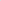 ………………………….………… podpis doktoranta………………………………………………………………..                          …………………………………………………..                akceptacja dyrektora instytutu / dziekana wydziału                                                      akceptacja dyrektora instytutu / dziekana wydziałuutworzonego na zasadach określonych w §36 ust. 3 i 3a Statutu             utworzonego na zasadach określonych w §36 ust. 3 i 3a Statutu *skreślić jeśli nie dotyczyPouczenia:Zgodnie z art. 265 ust. 12 ustawy, na potrzeby ewaluacji osiągnięcia jednej osoby mogą być wykazywane w ramach nie więcej niż 2 dyscyplin, przy czym dane osiągnięcie może być wykazane przez osobę będącą jego autorem tylko raz i tylko w ramach jednej dyscypliny.Zgodnie z art. 265 ust. 6 ustawy, należy wskazać te osiągnięcia, które powstały w związku z zatrudnieniem lub odbywaniem kształcenia 
w podmiocie, w którym składa się niniejsze oświadczenie.Oświadczenie powinno zostać złożone w terminie do 31 grudnia roku poprzedzającego rok przeprowadzenia ewaluacji i nie później niż na dwa tygodnie przed ustaniem kształcenia w Szkole Doktorskiej Uniwersytetu Szczecińskiego. Oświadczenie wraz z wykazem albo wykazami publikacji oraz wykazem albo wykazami patentów należy złożyć w Biurze Szkoły Doktorskiej.